Электронные библиотекиBookz.ru - В электронной библиотеке Вы можете бесплатно скачать книги, справочники, журналы и словари в электронном виде. Для удобства навигации кроме алфавитного каталога авторов доступен также и алфавитный каталог произведений, т.е. можно искать книги по алфавитным спискам. Кроме того, из новых средств упрощающих навигацию по библиотеке Вам доступны разнообразные рейтинги (самые скачиваемые, самые популярные поисковые запросы и др.).www.bookz.ruReadr.ru — электронная библиотека, созданная группой авторов из нескольких стран для удобного ознакомления с новинками и классикой литературы. readr.ruБиблиотека «ImWerden» — электронная библиотека. Основные форматы: PDF, MP3 и AVI. Библиотека содержит самое большое в Рунете собрание авторских чтений своих произведений в аудио- и видеоформатах. На сайте Библиотеки «ImWerden» в формате MP3 можно найти записи авторских чтений своих произведений Сергея Есенина, Александра Блока, Владимира Маяковского, Анны Ахматовой, Бориса Пастернака, Арсения Тарковского, Давида Самойлова, Аркадия Штейнберга др. В разделе «ХХI век» публикуются тексты, присланные авторами для издания и отобранные редактором. www.ImWerden. deБиблиотека Максима Мошкова. www.lib.ru Библиотекарь.Ру (Библиотекарь Точка Ру) - электронная библиотека нехудожественной литературы по русской и мировой истории, искусству, культуре... www.bibliotekar.ru Военная литература: первоисточники, письма и дневники, мемуары, биографии, военная история, исследования, статьи, проза войны, поэзия войны,техника и вооружение, уставы и законы. www. militera.lib.ruВсемирная цифровая библиотека (World Digital Library). Здесь любой желающий, имеющий доступ к Интернету, может ознакомиться с электронными копиями материалов по истории и культуре различных народов: копиями рукописей, редких книг, карт, нот, фотографий, фильмов и других материалов из фондов национальных библиотек и архивов ряда стран.www.wdl.org/ruИнформация, книги о скорочтении и тренировке памяти. www.yugzone.ru

Книги следующих жанров: фантастика, фэнтези, проза, любовные романы, детективы, остросюжетные произведения, приключения, наука и образование, старинная литература, справочная литература, деловая литература и пр.www.fictionbook.ruКоллекция электронных словарей и энциклопедий. www.mirslovarei.com 

Литературный журнал. www.izorin.ruЛитературный сайт «Фолиант». www.tlt.poetree.ruПрезидентская библиотека Ельцина prlib.ru/Pages/Default.aspxРусская виртуальная библиотека. www.rvb.ruСловари XXI века – новый лексикографический портал, объединяющий всех, кто ценит чистоту и правильность русской речи. Совместный проект издательской компании «АСТ-ПРЕСС» и  Института русского языка им. В.В. Виноградова РАН.  www.slovari21.ruCовременная поэзия. www.stihi.ruФЭБ: Фундаментальная электронная библиотека «Русская литература и фольклор». www.feb-web.ruЭлектронная библиотека АЛЬДЕБАРАН. www. aldebaran.ruЭлектронный дневник учащегося (ЭДУ) компании «КОРУС Консалтинг» -это социально-педагогическая информационная система для образовательных учреждений, объединяющая всех участников образовательного процесса в единое информационное пространство. www.schoolconnect.ruЭлектронная школьная библиотека. Коллективный проект для школьных библиотек и библиотекарей, созданный на основе вики-сервиса PbWorks. Содержит ссылки на цифровые ресурсы, которые можно будет использовать как для учебы, так и для удовольствия, а также советы, которые помогут школьникам провести информационное исследование, подготовиться к урокам, оценить веб-ресурсы. (г. Псков, ПОИПКРО) yourlibrary.pbworks.com/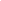 